Gagnef-Floda BKinbjuder till Officiell utställningför SBK-raser söndagen den 20/11 2016(Plats: Körhuset i Rättvik)Domare:Elina Haapaniemi: Australian Cattledog, Australian Kelpie, Beauceron, Berger Picard, Briard, Bouvier des Flandres, RottweilerBo Wiberg: Australian Shepherd, Chodský Pes, Collie lh+kh, Hollandse Herdershond, HovawartSvante Frisk: Belgiska Vallhundar, Boxer, Dobermann, Riesenschnauzer, Rysk Svart Terrier, Tysk Schäfer, Vit Herdehund Vakant: Bouvier des Ardennes(Med reservation för domarändringar)Anmälningsavgifter: Valpar 200 kr, veteraner 250 kr, övriga klasser 300 kr. Betalning till Gagnef-Floda BK’s bg: 5933-2841 Anmäl via: www.mgevents.se eller till Maria Johansson, Lerbäcken 7, 781 97 BorlängeInfo: Maria 070-654 35 10 eller utstallning.gfbk@gmail.comSista anm/betalningsdag: 27 oktober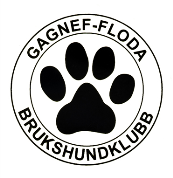 